Каратузский сельсовет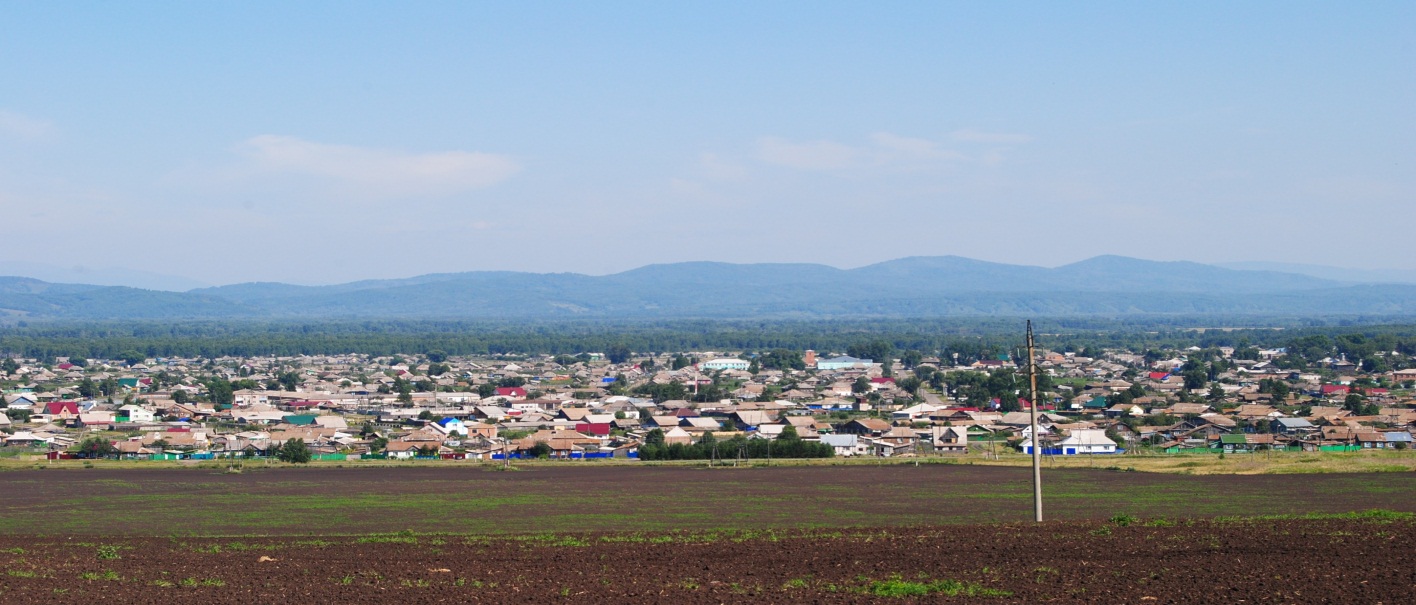 № 7 (141) от 17 февраля 2017 г.с. КаратузскоеКАРАТУЗСКИЙ СЕЛЬСКИЙ СОВЕТ ДЕПУТАТОВРЕШЕНИЕ13.02.2017г.			                   с.Каратузское			                 № Р-59О внесении изменений в Решение Каратузского сельского Совета депутатов от 20.04.2016г.№Р-32 «О создании административной комиссии в Каратузском сельсовете»Руководствуясь статьей 2 Закона Красноярского края «Об административных комиссиях в Красноярском крае» от 23.04.2009г. №8-3168, Уставом Каратузского сельсовета Каратузского района Красноярского края, Каратузский сельский Совет депутатов РЕШИЛ:1. На период отсутствия секретаря административной комиссии в Каратузском сельсовете (А.А.Матвеевой), внести изменения в Решение Каратузского сельского Совета депутатов от 20.04.2016г. № Р-32 «О создании административной комиссии в Каратузском сельсовете» и утвердить следующий состав административной комиссии в Каратузском сельсовете: - Болмутенко Алена Михайловна, заместитель главы администрации Каратузского сельсовета – председатель комиссии;- Логунов Анатолий Павлович, ведущий специалист по вопросам ЖКХ, благоустройства, транспорта и строительства администрации Каратузского сельсовета – заместитель председателя комиссии;- Тырина Инна Викторовна, и.о. ведущего специалиста по правовым вопросам администрации Каратузского сельсовета, - секретарь комиссии;Члены административной комиссии представители общественности:- Клюева Алевтина Леонидовна, директор муниципального бюджетного учреждения «Каратузская сельская централизованная бухгалтерия»;- Федосеева Оксана Владимировна, председатель Каратузского сельского Совета депутатов.2. Решение вступает в силу в день, следующий за днем его официального опубликования в печатном издании органа местного самоуправления Каратузский сельсовет «Каратузский вестник». Председатель Каратузского сельского Совета депутатов								    О.В.ФедосееваГлава Каратузского сельсовета					     А.А.СаарКАРАТУЗСКИЙ СЕЛЬСКИЙ СОВЕТ ДЕПУТАТОВРЕШЕНИЕ                         16.02.2017г.                                                                                                                       № Р-60О передаче имущества, находящегося в собственности Каратузского сельского Совета депутатов в собственность администрации Каратузского сельсоветаРуководствуясь Федеральным законом от 06.10.2003 №131-ФЗ «Об общих принципах организации местного самоуправления в РФ», ст. 24, 43-44 устава муниципального образования «Каратузский сельсовет», Каратузский сельский Совет депутатов РЕШИЛ:1. Передать безвозмездно в собственность администрации Каратузского сельсовета комплект компьютерной оргтехники, памятный знак, согласно Приложению.2. Контроль за исполнением настоящего решения возложить на депутатскую комиссию по законности, охране общественного порядка, сельскому хозяйству и предпринимательству. 3. Решение вступает в силу в день следующий за днем его официального опубликования в газете «Каратузский вестник».Председатель Совета депутатов                                                            О.В.ФедосееваГлава Каратузского сельсовета                                                                      А.А. СаарПриложение к Решению Каратузскогосельского Совета депутатов от 16.02.2017г. № Р-60Переченьимущества, находящегося в собственности Каратузского 
сельского Совета депутатов подлежащего передаче 
в собственность администрации Каратузского сельсоветаКАРАТУЗСКИЙ СЕЛЬСКИЙ СОВЕТ ДЕПУТАТОВРАСПОРЯЖЕНИЕ17.02.2017                                    с. Каратузское                                        № 01-с/с1. Руководствуясь ст. 21, 24 Устава Каратузского сельсовета, п. 2 ст. 5 Регламента Каратузского сельского Совета депутатов, созвать очередную сессию Каратузского сельского Совета депутатов V созыва 03 марта 2017 года в 10.00 часов в помещении МБУК СКД Центр «Спутник» п о адресу: с.Каратузское, ул.Революционная, 23 предполагаемой повесткой дня сессии: 1). Об утверждении Положения о старосте сельского населенного пункта Каратузского сельсовета Каратузского района.2). О выполнении Плана работы сельского Совета депутатов за 2016 год.3). Разное.2. На очередную сессию сельского Совета депутатов приглашаются: прокурор района, глава сельсовета, заместитель главы сельсовета, специалисты администрации сельсовета, руководители учреждений и организаций, всех форм собственности, жители сельсовета. 3. Администрации сельсовета оповестить население о созыве очередной сессии через официальный сайт администрации Каратузского сельсовета и печатное издание «Каратузский вестник».4. Контроль за исполнением настоящего Распоряжения оставляю за собой.5. Распоряжение вступает в силу со дня его подписания.Председатель Каратузского сельского Совета депутатов			                                  О.В.ФедосееваАДМИНИСТРАЦИЯ КАРАТУЗСКОГО СЕЛЬСОВЕТАПОСТАНОВЛЕНИЕ16.02.2017г.                                               с. Каратузское                                                      №11 - П                   
О мерах по подготовке и обеспечению безопасного прохождения паводкового периода 2017 года на территории Каратузского сельсоветаВо исполнение постановления Правительства Российской Федерации от 30.12.2003 № 794 "О единой государственной системе предупреждения и ликвидации чрезвычайных ситуаций", в соответствии с Федеральным законом "О защите населения и территорий от чрезвычайных ситуаций природного и техногенного характера", на основании Федерального закона от 6 октября 2003 года № 131 – ФЗ «Об общих принципах организации местного самоуправления в Российской Федерации», в связи с внесением изменений в состав комиссии по предупреждению и ликвидации чрезвычайных ситуаций и обеспечению пожарной безопасности Каратузского сельсовета утверждённой постановлением №7-п от 16.01.2016 года,  ПОСТАНОВЛЯЮ:1. Внести изменения в состав комиссии утверждённой постановлением №7 от 16.01.2016г «О создании комиссии по предупреждению и ликвидации чрезвычайных ситуаций и обеспечению пожарной безопасности Каратузского сельсовета».2. Утвердить положение о комиссии по предупреждению и ликвидации чрезвычайных ситуаций и обеспечению пожарной безопасности Каратузского сельсовета. (Приложение № 1)3. Утвердить состав комиссии по предупреждению и ликвидации чрезвычайных ситуаций и обеспечению пожарной безопасности Каратузского сельсовета. (Приложение № 2)4. Разработать план по предупреждению и ликвидации чрезвычайных ситуаций, вызванных паводковыми явлениями в 2017 году на территории  Каратузского сельсовета.5. Утвердить план по предупреждению и ликвидации чрезвычайных ситуаций, вызванных паводковыми явлениями в 2017 году на территории  Каратузского сельсовета. (Приложение №3)6. Настоящее постановление вступает в силу со дня его подписания и подлежит размещению на официальном сайте администрации Каратузского сельсовета.7. Контроль над выполнением настоящего постановления оставляю за собой.Глава Каратузского сельсовета                                                                        А.А.СаарПриложение № 1к постановлению ГлавыКаратузского сельсовета
от 16.02.2017г.  № 11-П 
ПОЛОЖЕНИЕо комиссии по предупреждению и ликвидации чрезвычайных ситуаций и обеспечению пожарной безопасности Каратузского сельсовета1. Общие положенияКомиссия по предупреждению и ликвидации чрезвычайных ситуаций и обеспечению пожарной безопасности Каратузского сельсовета (далее комиссия) является координационным органом звена территориальной подсистемы единой государственной системы предупреждения и ликвидации чрезвычайных ситуаций Каратузского сельсовета (далее звено территориальной подсистемы РСЧС Каратузского сельсовета) и предназначена для предупреждения чрезвычайных ситуаций (далее ЧС), а в случае их возникновения - для обеспечения безопасности и защиты населения, окружающей среды, уменьшения ущерба от ЧС, локализации и ликвидации ЧС и пожаров, координации деятельности по этим вопросам звена территориальной подсистемы РСЧС Каратузского сельсовета, управлений, отделов и организаций на подведомственной территории.Комиссия осуществляет свою деятельность под руководством Главы Каратузского сельсовета (заместителя Главы сельского поселения).В своей деятельности комиссия руководствуется действующим законодательством Российской Федерации, законами и нормативными правовыми актами Красноярского края, нормативными правовыми актами Каратузского сельсовета, а также настоящим Положением.2. Основные задачи и права комиссии2.1. Основными задачами комиссии являются:а) разработка предложений по реализации единой государственной политики в области предупреждения и ликвидации ЧС и обеспечения пожарной безопасности;б) координация деятельности органов управления и сил звена территориальной подсистемы РСЧС Каратузского сельсовета;в) обеспечение согласованности деятельности территориальных органов федеральных органов исполнительной власти, органов исполнительной власти Красноярского края, органов местного самоуправления Каратузского сельсовета, организаций и общественных объединений Каратузского сельсовета при решении вопросов по предупреждению и ликвидации ЧС и обеспечению пожарной безопасности;г) организация контроля за осуществлением мероприятий по предупреждению и ликвидации ЧС и пожаров, а также обеспечению надежности работы потенциально опасных объектов в условиях ЧС.2.2. Комиссия в соответствии с возложенными на нее задачами выполняет следующие функции:- организует прогнозирование и оценку обстановки на территории Каратузского сельсовета, которая может сложиться в результате ЧС природного и техногенного характера;- при угрозе или возникновении ЧС вносит предложения Главе Каратузского сельсовета и готовит по его указанию проект постановления Главы Каратузского сельсовета о вводе на территории поселения режима повышенной готовности или ЧС;- осуществляет контроль за подготовкой органов управления и сил звена территориальной подсистемы РСЧС Каратузского сельсовета, обучением населения действиям в условиях угрозы и возникновения ЧС и пожаров;- разрабатывает и вносит на рассмотрение Главы Каратузского сельсовета проекты нормативно-правовых актов по вопросам, связанным с предупреждением и ликвидацией ЧС, обеспечением пожарной, промышленной и экологической безопасности;- координирует деятельность звена территориальной подсистемы РСЧС Каратузского сельсовета, органов местного самоуправления Каратузского сельсовета, организаций и предприятий Каратузского сельсовета на подведомственной им территории по вопросам предупреждения и ликвидации ЧС и пожаров;подготовка сведений и данных по организации защиты сельскохозяйственных животных, посадок культурных растений, продовольствия, пищевого сырья, кормов, водоисточников и систем водоснабжения от радиоактивного, химического, бактериологического (биологического) заражения (загрязнения);подготовка сведений и данных  сил наблюдения и контроля, разведки всех видов за состоянием окружающей природной среды и потенциально опасных объектов;- согласовывает действия с комиссиями по предупреждению и ликвидации чрезвычайных ситуаций и обеспечению пожарной безопасности других органов местного самоуправления муниципальных образований области, организациями и предприятиями по вопросам совместных действий и обмена информацией;- организует работу по привлечению в установленном порядке общественных организаций и граждан к проведению мероприятий по ликвидации ЧС и крупных пожаров.2.3.  Комиссия имеет право:- в пределах своей компетенции принимать решения, обязательные для исполнения организациями, предприятиями, органами местного самоуправления Каратузского сельсовета на подведомственной территории;- готовить предложения для Главы Каратузского сельсовета по привлечению в установленном порядке сил и средств, входящих в звено территориальной подсистемы РСЧС Каратузского сельсовета к выполнению аварийно-спасательных и других неотложных работ;- готовить предложения для Главы Каратузского сельсовета по определению в зонах ЧС режимов функционирования звена территориальной подсистемы РСЧС Каратузского сельсовета;- привлекать в установленном порядке специалистов к проведению экспертизы потенциально опасных объектов по вопросам безопасности функционирования таких объектов;- направлять по подведомственности материалы о нарушениях требований нормативных правовых актов в области защиты населения и территорий от ЧС и обеспечения пожарной безопасности;- вносить на рассмотрение Главы Каратузского сельсовета предложения по использованию финансовых и материальных ресурсов из резервного фонда области для проведения мероприятий по ликвидации ЧС.2.4. Председатель комиссии имеет право:- принимать решение о привлечении в установленном порядке при угрозе возникновения или возникновении ЧС силы и средства, транспорт и материально-технические средства независимо от их принадлежности для выполнения работ по предотвращению и ликвидации ЧС;- приводить в готовность и перемещать органы управления и силы звена территориальной подсистемы РСЧС Каратузского сельсовета на подведомственной территории;- при ЧС привлекать для выполнения аварийно-спасательных и других неотложных работ комиссии по предупреждению и ликвидации чрезвычайных ситуаций и обеспечению пожарной безопасности организаций Каратузского сельсовета, на территории которых произошло ЧС;-  формировать оперативные группы  для оценки масштабов ЧС в районе бедствия и прогнозирования возможных ее последствий, осуществления непосредственного руководства по проведению аварийно-спасательных и других неотложных работ, а также для организации и поддержания непрерывного взаимодействия с органами управления единой государственной системы предупреждения и ликвидации ЧС и силами, привлекаемыми к ликвидации ЧС и пожаров. 3. Организация работы комиссии3.1 Председатель комиссии несет персональную ответственность за выполнение возложенных на комиссию  задач и функций.3.2. Распределение и утверждение обязанностей между членами комиссии производится председателем комиссии.3.3. Работа комиссии  организуется по годовым планам работы.3.4. Заседания комиссии оформляются протоколами, которые подписываются председателем комиссии или его заместителем, председательствующим на заседании.3.5. Заседания комиссии считаются правомочными, если на них присутствуют более половины членов комиссии.3.6. Решения комиссии принимаются на ее заседаниях открытым голосованием, простым большинством голосов присутствующих членов комиссии.3.7. Формирование оперативных групп комиссии осуществляется в зависимости от вида ЧС из членов комиссии, с привлечением в установленном порядке необходимых специалистов. Состав оперативных групп определяется заблаговременно, и утверждается председателем комиссии.Приложение № 2к постановлению ГлавыКаратузского сельсовета
от  16.02.2017г.  № 11 -П     СОСТАВ
комиссии по предупреждению и ликвидации чрезвычайных ситуаций и обеспечению пожарной безопасности Каратузского сельсовета                                                                                  Приложение №3 к постановлению                                                                            Главы Каратузского сельсовета                                                              от 16.02.2017г. №11- ППЛАНпротивопаводковых мероприятий на территории Каратузского сельсоветаОтветственные за мероприятия:Инженер по ОТ администрации Каратузского сельсовета /Матвеев И.Н./Начальник службы благоустройства администрации Каратузского сельсовета  /Асалбеков М.Д./АДМИНИСТРАЦИЯ КАРАТУЗСКОГО СЕЛЬСОВЕТАПОСТАНОВЛЕНИЕ16.02.2017                                               с. Каратузское                                                    № 12-ПОб утверждении Положения о проведении конкурса на лучшую придомовую территорию сезона 2017г. «Село в цветах - счастье в домах»Руководствуясь статьями 7, 14, 17 Устава Каратузского сельсовета, в целях организации благоустройства территории сельсовета, создания условий для массового отдыха жителей сельсовета, повышения эстетической культуры населения, ПОСТАНОВЛЯЮ:Утвердить Положение о проведении конкурса на лучшую придомовую территорию сезона 2017г. «Село в цветах- счастье в домах» (Приложение 1).Утвердить состав комиссии по подведению итогов конкурса на лучшую придомовую территорию сезона 2017г. «Село в цветах- счастье в домах» (Приложение 2).3. Рекомендовать руководителям учреждений и организаций всех форм собственности, индивидуальным предпринимателям, гражданам принять участие в конкурсе, по благоустройству озеленению домов и прилегающих к ним территории в целях улучшения эстетического облика и привлекательности села. 4. Контроль за исполнением настоящего постановления оставляю за собой.5. Постановление вступает в силу со дня официального опубликования на сайте Каратузского сельсовета, в газете «Каратузский вестник». Глава Каратузского сельсовета                                                               А.А. СаарПриложение №1к Постановлению № 12-Пот 16.02. 2017 г.ПОЛОЖЕНИЕо проведении Конкурса на лучшую придомовую территорию сезона 2017г. «Село в цветах- счастье в домах»  I. Общие положения1.1. Настоящее Положение определяет порядок проведения смотра-конкурса на лучшее оформление (озеленение цветниками, газонами, клумбами, малыми архитектурными формами) прилегающих территорий зданий, учреждений, организаций всех форм собственности, индивидуальных предпринимателей и граждан (далее - Конкурс).1.2. Организаторами Конкурса являются Каратузский сельский Совет депутатов, администрация Каратузского сельсовета.1.3. Конкурс на лучшее оформление прилегающих территорий зданий, учреждений, организаций всех форм собственности, индивидуальных предпринимателей и граждан проводится в целях:- улучшения архитектурно-художественного облика села, выразительности существующей застройки, в связи с празднованием 290-летия села Каратузское;- создания праздничной атмосферы для жителей и гостей села, повышения эстетической культуры населения;- привлечения учреждений всех форм собственности на выполнение работ по праздничному оформлению и прилегающих к зданиям и домам территорий;- выявления и поощрения лучших художественно-оформительских решений по созданию эстетически привлекательной среды села;1.4. Конкурс проводится по следующим номинациям:1.4.1. Лучшее оформление территории, прилегающей к зданиям учреждений и организаций, относящихся к социальной сфере (образование, культура, здравоохранение, социальная защита);1.4.2. Лучшее оформление территории, прилегающей к зданиям среди индивидуальных предпринимателей и микропредприятий с численностью работников не более 15 человек;1.4.3. Лучшее оформление и территории, прилегающей к зданиям среди организаций, учреждений, предприятий не указанных в п.п.1.4.1.-1.4.2.;1.4.4. Лучшее оформление территории, прилегающей к зданиям среди собственников жилых помещений.II. Участники Конкурса2.1. Участниками Конкурса являются учреждения и организации всех форм собственности, индивидуальные предприниматели и жители села Каратузское. Заявки для участия в Конкурсе принимаются в приёмной администрации Каратузского сельсовета по адресу: с. Каратузское, ул. Ленина, 30, тел. 21-4-42, 22-6-51, согласно прилагаемой формы (Приложение 1).III. Организация и проведение Конкурса3.1. Конкурс проводится в период с 01 июня по 01 сентября 2017 года.3.2 Комиссия по подготовке и проведению конкурса, в период его проведения не реже 1 раза в месяц, до 15 числа каждого месяца 2017года осуществляет осмотр всех территорий участников конкурса, с применением кино- и (или) фотосъемки, для определения результатов.3.3. Основными критериями при подведении итогов Конкурса являются:- художественная выразительность, оригинальность в оформлении;- наличие тематического оформления;- оригинальное композиционное решение;- спектр использования участниками возможностей выбранных ими подручных материалов;- наличие гармонии цветового решения в оформлении.IV. Подведение итогов смотра-конкурса и награждение победителей4.1. Подведение итогов Конкурса осуществляется комиссией по подготовке и проведению Конкурса на лучшую придомовую территорию сезона 2017г. «Село в цветах- счастье в домах».4.2. Комиссия осматривает и оценивает исполнение по установленным критериям. Решения комиссии принимаются простым большинством голосов. В случае равенства голосов право решающего голоса имеет председатель. Результаты Конкурса оформляются протоколом, который подписывается членами комиссии.4.3. Конкурсная комиссия определяет победителя Конкурса в каждой из номинаций.4.4. Конкурсная комиссия проводит оценку конкурсных объектов и по результатам оценок определяет победителя в каждой из номинаций.4.5. Победители Конкурса награждаются ценными подарками и дипломами. Церемония вручения наград будет проходить в Центре культуры «Спутник» 17 сентября 2017 года в 12.00.Приложение  1 к Положению о проведении конкурсаЗаявка на участие в конкурсе на лучшую придомовую территорию сезона 2017г. «Село в цветах- счастье в домах»в номинации__________________________________________________Наименование предприятия (Ф.И.О. участника) _________________________________________________________________Предложения по улучшению санитарного состояния и благоустройства территории муниципального образования: с. Каратузское _______________________________________________________________________________________________________________________________________________________________________________________________________________________________________________________________Подпись участника_____________                                                                                                                                                Дата______________Приложение № 2к Постановлению № 12-Пот 16.02. 2017 г.Состав комиссии по подведению итогов конкурса на лучшую придомовую территорию сезона 2017г. «Село в цветах- счастье в домах» Федосеева О.В., председатель Каратузского сельского Совета депутатов – председатель комитета.2. Вилль Е.И. ведущий специалист по социальным вопросам, кадастру недвижимости и лесному контролю – заместитель председателя комитета.3. Зайкина Е.А., специалист администрации Каратузского сельсовета – секретарь комитета.Члены комиссии:Гречишкин С.Н., и.о.директора МБУК «Каратузский сельский культурно-досуговый центр «Спутник»;Кувшинова С.М., директор МБУК «Каратузская поселенческая библиотека им. Г.Г. Каратаева»;Логунов А.П., ведущий специалист по вопросам ЖКХ, благоустройства, транспорта и строительства Каратузского сельсовета;  Блинцов Е.И., директор МБУ «Молодежный центр Лидер», депутат Каратузского сельского Совета депутатов (по согласованию).Выпуск номера подготовила администрация Каратузского сельсовета.Тираж: 50 экземпляров.Адрес: село Каратузское улица Ленина 30.№ п/пНаименованиеКоличествоЦена за единицу, руб.Общая стоимость, руб.1Комплект компьютерной техники в составе: моноблок Acer Aspire Z1-622 с предустановленным программным обеспечением Windows 10; блок бесперебойного питания Ippon Back Basic 650; лазерное многофункциональное устройство формата А4 Brother DCP-L2500DR; проектор мультимедийный Optoma DS347 с экраном Digis Страна происхождения Китай175 782,0075 782,002Памятный знак победителю конкурса «На лучшую организацию работы представительного органа муниципального образования»14 120,004 120,00Саар АлександрАлександрович- Глава Каратузского сельсовета, (председатель комиссии)Матвеев ИгорьНиколаевич- Инженер по ОТ администрации Каратузского сельсовета, (заместитель председателя комиссии) Логунов АнатолийПавлович- Ведущий специалист по вопросам ЖКХ, благоустройства, транспорта и строительства Каратузского сельсовета (секретарь комиссии)Члены комиссии:Пооль Евгений Вальтерович- Начальник ПЧ-54 ФГКУ «20 отряд ФПС» по Красноярскому краю.                                                                 Пинчук Андрей Юрьевич- Директор ООО «Каратузский ТВК»Кокуров СергейЕфимович- И.о. директора ГП КК «Каратузское АТП»Цитович Александр Николаевич- Главный специалист отдела ГО, ЧС и ПБ Каратузского районаАсалбеков Михаил Давладшоевич- Начальник службы благоустройства администрации Каратузского сельсовета№ ппНаименование мероприятийСрок исполненияИсполнитель1Ежедневный мониторинг состояния реки (ведение журнала).ежедневноМатвеев И.Н.1Расчистка водоотводных траншей, прочистка водопропускных труб на территории Каратузского сельсовета до 31.03.2017г.Служба благоустройства 2Выпиловка ледяной траншеи в русле реки для отвода талых вод, ниже центрального моста в районе предполагаемых заторов.в период мониторинга по необходимостиСлужба благоустройства3Выпиловка ледяной траншеи в русле реки для отвода талых вод, выше и ниже пешеходного моста по ул. Ярова в районе предполагаемых заторов.в период мониторинга по необходимостиСлужба благоустройства4Выпиловка ледяной траншеи в русле реки для отвода талых вод, выше и ниже  автомобильного моста по ул.Ленина (в сторону ул.Калинина) в районе предполагаемых заторов.в период мониторинга по необходимостиСлужба благоустройства5Частичное чернение льда по всему руслу реки.в период мониторинга по необходимостиСлужба благоустройства8Уточнение количества жителей и скота, проживающих в зонах вероятного подтопленияПо необходимостиМатвеев И.Н. депутаты9Уточнение мест эвакуации скота и жителейПо необходимостиМатвеев И.Н. депутаты10Раздача памяток жителям под росписьС 24.02.17г. по 07.03.17г.Депутаты11Проведение заседания противопаводковой комиссииПо необходимостиЧлены комиссии12Очистка улиц от снегаЯнварь-мартАдминистрация  сельсовета16Ремонт пешеходных мостов По необходимостиСлужба благоустройства18Очистка от снега жилых домов по заявкам (пенсионеры, инвалиды)По необходимостиАдминистрация Каратузского сельсовета№Ф.И.О. контактного лицаАдрес объекта КонкурсаКонтактный телефон, электронный адрес